课题名称2.2尊重知识产权2.2尊重知识产权2.2尊重知识产权课型课型新授课新授课课程标准《普通高中思想政治课程标准（2017年版）》要求列举民法典物权编的基本原则和主要类型，懂得维护物权的主要途径。《普通高中思想政治课程标准（2017年版）》要求列举民法典物权编的基本原则和主要类型，懂得维护物权的主要途径。《普通高中思想政治课程标准（2017年版）》要求列举民法典物权编的基本原则和主要类型，懂得维护物权的主要途径。《普通高中思想政治课程标准（2017年版）》要求列举民法典物权编的基本原则和主要类型，懂得维护物权的主要途径。《普通高中思想政治课程标准（2017年版）》要求列举民法典物权编的基本原则和主要类型，懂得维护物权的主要途径。《普通高中思想政治课程标准（2017年版）》要求列举民法典物权编的基本原则和主要类型，懂得维护物权的主要途径。《普通高中思想政治课程标准（2017年版）》要求列举民法典物权编的基本原则和主要类型，懂得维护物权的主要途径。教材分析本框题处于人教版高中思想政治教材选择性必修2《法律与生活》第二课依法有效保护财产权第二框尊重知识产权。本框题讲述有关的知识产权保护法律制度。该框题是对第二课 依法有效保护财产权的第一框内容“保障各类物权”的延伸。本框题处于人教版高中思想政治教材选择性必修2《法律与生活》第二课依法有效保护财产权第二框尊重知识产权。本框题讲述有关的知识产权保护法律制度。该框题是对第二课 依法有效保护财产权的第一框内容“保障各类物权”的延伸。本框题处于人教版高中思想政治教材选择性必修2《法律与生活》第二课依法有效保护财产权第二框尊重知识产权。本框题讲述有关的知识产权保护法律制度。该框题是对第二课 依法有效保护财产权的第一框内容“保障各类物权”的延伸。本框题处于人教版高中思想政治教材选择性必修2《法律与生活》第二课依法有效保护财产权第二框尊重知识产权。本框题讲述有关的知识产权保护法律制度。该框题是对第二课 依法有效保护财产权的第一框内容“保障各类物权”的延伸。本框题处于人教版高中思想政治教材选择性必修2《法律与生活》第二课依法有效保护财产权第二框尊重知识产权。本框题讲述有关的知识产权保护法律制度。该框题是对第二课 依法有效保护财产权的第一框内容“保障各类物权”的延伸。本框题处于人教版高中思想政治教材选择性必修2《法律与生活》第二课依法有效保护财产权第二框尊重知识产权。本框题讲述有关的知识产权保护法律制度。该框题是对第二课 依法有效保护财产权的第一框内容“保障各类物权”的延伸。本框题处于人教版高中思想政治教材选择性必修2《法律与生活》第二课依法有效保护财产权第二框尊重知识产权。本框题讲述有关的知识产权保护法律制度。该框题是对第二课 依法有效保护财产权的第一框内容“保障各类物权”的延伸。学情分析本课教学活动面对的是高二下学期的学生。该年龄层次的学生的知识理解能力还停留在浅层次上，对知识点的理解仅停留在字面意思上，不能从学科意义上来把握知识，对于一些带有学科性质的名词，需要向学生进行详细地解释。并且学生的思想价值观还处于形成时期，缺乏坚定的，正确的世界观、人生观与价值观。在教学过程中，应注重对学生进行价值引导。本课教学活动面对的是高二下学期的学生。该年龄层次的学生的知识理解能力还停留在浅层次上，对知识点的理解仅停留在字面意思上，不能从学科意义上来把握知识，对于一些带有学科性质的名词，需要向学生进行详细地解释。并且学生的思想价值观还处于形成时期，缺乏坚定的，正确的世界观、人生观与价值观。在教学过程中，应注重对学生进行价值引导。本课教学活动面对的是高二下学期的学生。该年龄层次的学生的知识理解能力还停留在浅层次上，对知识点的理解仅停留在字面意思上，不能从学科意义上来把握知识，对于一些带有学科性质的名词，需要向学生进行详细地解释。并且学生的思想价值观还处于形成时期，缺乏坚定的，正确的世界观、人生观与价值观。在教学过程中，应注重对学生进行价值引导。本课教学活动面对的是高二下学期的学生。该年龄层次的学生的知识理解能力还停留在浅层次上，对知识点的理解仅停留在字面意思上，不能从学科意义上来把握知识，对于一些带有学科性质的名词，需要向学生进行详细地解释。并且学生的思想价值观还处于形成时期，缺乏坚定的，正确的世界观、人生观与价值观。在教学过程中，应注重对学生进行价值引导。本课教学活动面对的是高二下学期的学生。该年龄层次的学生的知识理解能力还停留在浅层次上，对知识点的理解仅停留在字面意思上，不能从学科意义上来把握知识，对于一些带有学科性质的名词，需要向学生进行详细地解释。并且学生的思想价值观还处于形成时期，缺乏坚定的，正确的世界观、人生观与价值观。在教学过程中，应注重对学生进行价值引导。本课教学活动面对的是高二下学期的学生。该年龄层次的学生的知识理解能力还停留在浅层次上，对知识点的理解仅停留在字面意思上，不能从学科意义上来把握知识，对于一些带有学科性质的名词，需要向学生进行详细地解释。并且学生的思想价值观还处于形成时期，缺乏坚定的，正确的世界观、人生观与价值观。在教学过程中，应注重对学生进行价值引导。本课教学活动面对的是高二下学期的学生。该年龄层次的学生的知识理解能力还停留在浅层次上，对知识点的理解仅停留在字面意思上，不能从学科意义上来把握知识，对于一些带有学科性质的名词，需要向学生进行详细地解释。并且学生的思想价值观还处于形成时期，缺乏坚定的，正确的世界观、人生观与价值观。在教学过程中，应注重对学生进行价值引导。教学目标政治认同政治认同通过了解著作权法、专利法、商标法等相关法律，认识知识产权的含义。 通过了解著作权法、专利法、商标法等相关法律，认识知识产权的含义。 通过了解著作权法、专利法、商标法等相关法律，认识知识产权的含义。 通过了解著作权法、专利法、商标法等相关法律，认识知识产权的含义。 通过了解著作权法、专利法、商标法等相关法律，认识知识产权的含义。 教学目标科学精神科学精神正确运用专利保护与商标注册，打造与现代化经济相适应的市场主体。正确运用专利保护与商标注册，打造与现代化经济相适应的市场主体。正确运用专利保护与商标注册，打造与现代化经济相适应的市场主体。正确运用专利保护与商标注册，打造与现代化经济相适应的市场主体。正确运用专利保护与商标注册，打造与现代化经济相适应的市场主体。教学目标公共参与公共参与通过分析生活中保护知识产权的案例，增强尊重和保护知识产权的意识。通过分析生活中保护知识产权的案例，增强尊重和保护知识产权的意识。通过分析生活中保护知识产权的案例，增强尊重和保护知识产权的意识。通过分析生活中保护知识产权的案例，增强尊重和保护知识产权的意识。通过分析生活中保护知识产权的案例，增强尊重和保护知识产权的意识。教学重点1.知识产权是物权的一种形式。2.知识产权、著作权、专利权、商标权的含义。3.法律对知识产权的保护。1.知识产权是物权的一种形式。2.知识产权、著作权、专利权、商标权的含义。3.法律对知识产权的保护。1.知识产权是物权的一种形式。2.知识产权、著作权、专利权、商标权的含义。3.法律对知识产权的保护。1.知识产权是物权的一种形式。2.知识产权、著作权、专利权、商标权的含义。3.法律对知识产权的保护。1.知识产权是物权的一种形式。2.知识产权、著作权、专利权、商标权的含义。3.法律对知识产权的保护。1.知识产权是物权的一种形式。2.知识产权、著作权、专利权、商标权的含义。3.法律对知识产权的保护。1.知识产权是物权的一种形式。2.知识产权、著作权、专利权、商标权的含义。3.法律对知识产权的保护。教学难点1.知识产权是一种特殊物权。2.保护知识产权的意义。1.知识产权是一种特殊物权。2.保护知识产权的意义。1.知识产权是一种特殊物权。2.保护知识产权的意义。1.知识产权是一种特殊物权。2.保护知识产权的意义。1.知识产权是一种特殊物权。2.保护知识产权的意义。1.知识产权是一种特殊物权。2.保护知识产权的意义。1.知识产权是一种特殊物权。2.保护知识产权的意义。教学策略知识整合、合作探究法、自主学习法知识整合、合作探究法、自主学习法知识整合、合作探究法、自主学习法知识整合、合作探究法、自主学习法知识整合、合作探究法、自主学习法知识整合、合作探究法、自主学习法知识整合、合作探究法、自主学习法教学用具多媒体课件、视频、图片、文本多媒体课件、视频、图片、文本多媒体课件、视频、图片、文本多媒体课件、视频、图片、文本多媒体课件、视频、图片、文本多媒体课件、视频、图片、文本多媒体课件、视频、图片、文本板书设计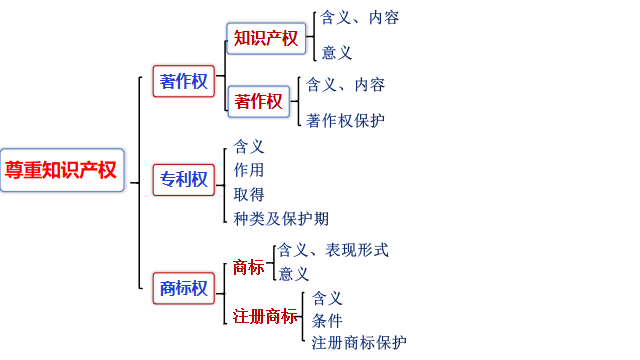 教学程序教师活动学生活动学生活动学生活动设计意图设计意图备注一、梳理框架展示本节课的知识框架预习新课预习新课预习新课学生自主思维，对本框知识有个整体认知。学生自主思维，对本框知识有个整体认知。二、逐个击破四、习题练习通过课本研究与分享，谈谈对著作权的认识通过课本探究与分享了解专利权 的相关知识学生在学习目标的指引下，通过预习，了解本节课的知识体系。一、保护创作——著作权音乐导入华为品牌歌曲《Dream It Possible》由国际著名音乐人Andy Love作词、作曲，来自洛杉矶的歌手Delacey演唱。2015年9月在柏林国际电子消费品展览会上作为华为的主题曲发布，2015年11月发布中文版《我的梦》由张靓颖演唱。华为8000万买下版权。歌曲表现了华为秉持无畏探索，持续创新，不断进击的品牌精神，感染了无数全球消费者。*注：歌曲所涉及的著作权：词作者的著作权，曲作者的著作权，演唱者的著作权。1.买断版权是否意味着这首歌的所有版权都归华为？可以授权在任何地方演唱？2.教师上课时可以不经著作权人同意播放此歌曲吗？电台、电视台是否可以呢？2.华为为什么要买这首歌的版权？【总结】1.知识产权（1）含义是权利人依法就作品、发明创造等智力成果或者商标、地理标志等工商业标记享有的专有性权利。（2）内容包括著作权、专利权、商标权等。（3）意义（原因）①我国实施创新驱动发展战略，要求全社会形成以科技创新为核心的全面创新，通过体制机制改革激发创新活力，把我国建设成为创新型国家。②保护知识产权是促进创新发展的重要法律机制。2.著作权（1）含义：著作权是指权利人针对特定作品依法享有的支配和获取利益的权利。（2）内容：①著作人身权：指作者对其作品享有的各种与人身相联系而没有直接财产内容的权利。包括发表权、署名权、修改权和保护作品完整权。②著作财产权：作者对其作品的自行使用和被他人使用而享有的以物质利益为内容的权利，包括复制权、发行权、改编权、翻译权、表演权、信息网络传播权等。（3）著作权保护①表现：根据我国《中华人民共和国著作权法》的规定，著作权人对其作品享有广泛的权利。他人未经著作权人许可使用著作权人的作品，就可能构成侵权。②期限：A.著作权属于自然人的，保护期是作者有生之年加去世后50年。B.著作权属于法人或者非法人组织的，发表权的保护期是作品创作完成后50年；著作财产权的保护期是作品发表后50年，但作品自创作完成后50年内未发表的，法律不再保护。C.著作权保护期届满，该作品就进入公共领域，任何人都可以免费使用，但作者的署名权、修改权和保护作品完整权仍受法律保护。二、激励创新——专利权 2023年11月28日华为技术有限公司申请的“投影装置、车灯及交通工具”专利获得授权。这一专利使得未来的车灯领域已经从单纯的照明升级和迁移至了集安全照明、智能助驾、娱乐交互、功能体验于一体的高集中性产品。Huawei XLight使得未来的车灯领域已经从单纯的照明升级和迁移至了集安全照明、智能助驾、娱乐交互、功能体验于一体的高集中性产品，且能够适配更多的车型，可适配在更多的汽车之上。1.华为获得授权的这一专利属于什么类型？2.如果你是发明者，你会申请专利还是以商业秘密的方式保护发明？3.申请专利是否意味着，对友商发展造成了限制？【总结】1.专利权的含义专利权是权利人就特定的发明创造依法在规定期限内享有的专有权。2.专利权的作用专利权是维护发明人或者设计人的利益、激励科技创新的重要手段。3.专利权的取得发明人或者设计人完成发明创造后，可以向国家知识产权局申请专利。国家知识产权局经过审查，认为该申请符合条件的，则颁发专利证书，授予专利权。他人未经专利权人同意，不得实施专利权人享有专利的发明创造。4.专利权的种类及保护期《中华人民共和国专利法》规定的专利有三种：发明、实用新型和外观设计发明和实用新型是针对技术创新的，只是对创造性的程度要求不同，发明专利的创造性要求高于实用新型专利。外观设计专利则与实用技术无关，仅设计产品设计的美观效果。发明专利的保护期为20年，使用新型专利的保护期为10年，外观设计专利的保护期为15年，均自申请日起计算。保护期满以后，这些发明创造就进入公共领域，任何人都可以免费使用。点石成金——商标权“遥遥领先”一词2020年底的华为Mate 40系列发布会上，被华为高管余承东在发布会多次使用，成为网络热词。2023年9月28日华为技术有限公司向国家知识产权局提出申请“遥遥领先”为商标。1.你认为国家知识产权局会通过华为的商标申请吗？为什么？2.华为在各类商品共注册了13128个商标，注册商标有什么意义？【总结】1.商标（1）含义：商标是经营者用来将自己的商品或者服务与其他经营者的商品或者服务相区别的标记。（2）表现形式：商标表现为文字、图案等形式。（3）意义：体现的是经营者在商品或服务上的信誉。经营者信誉良好，其商标往往具有巨大的价值。2.注册商标（1）含义：经营者向国家知识产权局商标局提出申请并获得注册的商标为注册商标。2.注册商标（2）商标注册的条件：①允许注册的情形：《中华人民共和国商标法》规定，任何能够将自然人、法人或者其他组织的商品与他人的商品区别开的标志，包括文字、图形、字母、数字、三维标志、颜色组合和声音等，以及上述要素的组合，均可以作为商标申请注册。②不得作为商标情形：与我国的国家名称、国旗、国徽、国歌、军旗、军徽、军歌、勋章等相同或者近似的标志，有害于社会主义道德风尚或者有其他不良影响的标志，不得作为商标；县级以上行政区划的地名或者公众知晓的外国地名，不得作为商标。（3）商标注册人享有的权利及侵权规定①享有的权利：商标注册人享有注册商标专有权。②侵权规定：A.未经权利人许可，他人在同一种商品上使用与注册商标相同的商标的，构成侵权；B.在同一种商品上使用与注册商标近似的商标，或者在类似商品上使用与注册商标相同或者相似的商标，容易导致混淆的，也构成侵权。③保护期限：注册商标的有效期为10年，注册人可以申请续展。续展注册的有效期也是10年，续展次数不受限制。续展之后，注册商标就可以长久地获得法律保护。学生在学习目标的指引下，通过预习，了解本节课的知识体系。一、保护创作——著作权音乐导入华为品牌歌曲《Dream It Possible》由国际著名音乐人Andy Love作词、作曲，来自洛杉矶的歌手Delacey演唱。2015年9月在柏林国际电子消费品展览会上作为华为的主题曲发布，2015年11月发布中文版《我的梦》由张靓颖演唱。华为8000万买下版权。歌曲表现了华为秉持无畏探索，持续创新，不断进击的品牌精神，感染了无数全球消费者。*注：歌曲所涉及的著作权：词作者的著作权，曲作者的著作权，演唱者的著作权。1.买断版权是否意味着这首歌的所有版权都归华为？可以授权在任何地方演唱？2.教师上课时可以不经著作权人同意播放此歌曲吗？电台、电视台是否可以呢？2.华为为什么要买这首歌的版权？【总结】1.知识产权（1）含义是权利人依法就作品、发明创造等智力成果或者商标、地理标志等工商业标记享有的专有性权利。（2）内容包括著作权、专利权、商标权等。（3）意义（原因）①我国实施创新驱动发展战略，要求全社会形成以科技创新为核心的全面创新，通过体制机制改革激发创新活力，把我国建设成为创新型国家。②保护知识产权是促进创新发展的重要法律机制。2.著作权（1）含义：著作权是指权利人针对特定作品依法享有的支配和获取利益的权利。（2）内容：①著作人身权：指作者对其作品享有的各种与人身相联系而没有直接财产内容的权利。包括发表权、署名权、修改权和保护作品完整权。②著作财产权：作者对其作品的自行使用和被他人使用而享有的以物质利益为内容的权利，包括复制权、发行权、改编权、翻译权、表演权、信息网络传播权等。（3）著作权保护①表现：根据我国《中华人民共和国著作权法》的规定，著作权人对其作品享有广泛的权利。他人未经著作权人许可使用著作权人的作品，就可能构成侵权。②期限：A.著作权属于自然人的，保护期是作者有生之年加去世后50年。B.著作权属于法人或者非法人组织的，发表权的保护期是作品创作完成后50年；著作财产权的保护期是作品发表后50年，但作品自创作完成后50年内未发表的，法律不再保护。C.著作权保护期届满，该作品就进入公共领域，任何人都可以免费使用，但作者的署名权、修改权和保护作品完整权仍受法律保护。二、激励创新——专利权 2023年11月28日华为技术有限公司申请的“投影装置、车灯及交通工具”专利获得授权。这一专利使得未来的车灯领域已经从单纯的照明升级和迁移至了集安全照明、智能助驾、娱乐交互、功能体验于一体的高集中性产品。Huawei XLight使得未来的车灯领域已经从单纯的照明升级和迁移至了集安全照明、智能助驾、娱乐交互、功能体验于一体的高集中性产品，且能够适配更多的车型，可适配在更多的汽车之上。1.华为获得授权的这一专利属于什么类型？2.如果你是发明者，你会申请专利还是以商业秘密的方式保护发明？3.申请专利是否意味着，对友商发展造成了限制？【总结】1.专利权的含义专利权是权利人就特定的发明创造依法在规定期限内享有的专有权。2.专利权的作用专利权是维护发明人或者设计人的利益、激励科技创新的重要手段。3.专利权的取得发明人或者设计人完成发明创造后，可以向国家知识产权局申请专利。国家知识产权局经过审查，认为该申请符合条件的，则颁发专利证书，授予专利权。他人未经专利权人同意，不得实施专利权人享有专利的发明创造。4.专利权的种类及保护期《中华人民共和国专利法》规定的专利有三种：发明、实用新型和外观设计发明和实用新型是针对技术创新的，只是对创造性的程度要求不同，发明专利的创造性要求高于实用新型专利。外观设计专利则与实用技术无关，仅设计产品设计的美观效果。发明专利的保护期为20年，使用新型专利的保护期为10年，外观设计专利的保护期为15年，均自申请日起计算。保护期满以后，这些发明创造就进入公共领域，任何人都可以免费使用。点石成金——商标权“遥遥领先”一词2020年底的华为Mate 40系列发布会上，被华为高管余承东在发布会多次使用，成为网络热词。2023年9月28日华为技术有限公司向国家知识产权局提出申请“遥遥领先”为商标。1.你认为国家知识产权局会通过华为的商标申请吗？为什么？2.华为在各类商品共注册了13128个商标，注册商标有什么意义？【总结】1.商标（1）含义：商标是经营者用来将自己的商品或者服务与其他经营者的商品或者服务相区别的标记。（2）表现形式：商标表现为文字、图案等形式。（3）意义：体现的是经营者在商品或服务上的信誉。经营者信誉良好，其商标往往具有巨大的价值。2.注册商标（1）含义：经营者向国家知识产权局商标局提出申请并获得注册的商标为注册商标。2.注册商标（2）商标注册的条件：①允许注册的情形：《中华人民共和国商标法》规定，任何能够将自然人、法人或者其他组织的商品与他人的商品区别开的标志，包括文字、图形、字母、数字、三维标志、颜色组合和声音等，以及上述要素的组合，均可以作为商标申请注册。②不得作为商标情形：与我国的国家名称、国旗、国徽、国歌、军旗、军徽、军歌、勋章等相同或者近似的标志，有害于社会主义道德风尚或者有其他不良影响的标志，不得作为商标；县级以上行政区划的地名或者公众知晓的外国地名，不得作为商标。（3）商标注册人享有的权利及侵权规定①享有的权利：商标注册人享有注册商标专有权。②侵权规定：A.未经权利人许可，他人在同一种商品上使用与注册商标相同的商标的，构成侵权；B.在同一种商品上使用与注册商标近似的商标，或者在类似商品上使用与注册商标相同或者相似的商标，容易导致混淆的，也构成侵权。③保护期限：注册商标的有效期为10年，注册人可以申请续展。续展注册的有效期也是10年，续展次数不受限制。续展之后，注册商标就可以长久地获得法律保护。学生在学习目标的指引下，通过预习，了解本节课的知识体系。一、保护创作——著作权音乐导入华为品牌歌曲《Dream It Possible》由国际著名音乐人Andy Love作词、作曲，来自洛杉矶的歌手Delacey演唱。2015年9月在柏林国际电子消费品展览会上作为华为的主题曲发布，2015年11月发布中文版《我的梦》由张靓颖演唱。华为8000万买下版权。歌曲表现了华为秉持无畏探索，持续创新，不断进击的品牌精神，感染了无数全球消费者。*注：歌曲所涉及的著作权：词作者的著作权，曲作者的著作权，演唱者的著作权。1.买断版权是否意味着这首歌的所有版权都归华为？可以授权在任何地方演唱？2.教师上课时可以不经著作权人同意播放此歌曲吗？电台、电视台是否可以呢？2.华为为什么要买这首歌的版权？【总结】1.知识产权（1）含义是权利人依法就作品、发明创造等智力成果或者商标、地理标志等工商业标记享有的专有性权利。（2）内容包括著作权、专利权、商标权等。（3）意义（原因）①我国实施创新驱动发展战略，要求全社会形成以科技创新为核心的全面创新，通过体制机制改革激发创新活力，把我国建设成为创新型国家。②保护知识产权是促进创新发展的重要法律机制。2.著作权（1）含义：著作权是指权利人针对特定作品依法享有的支配和获取利益的权利。（2）内容：①著作人身权：指作者对其作品享有的各种与人身相联系而没有直接财产内容的权利。包括发表权、署名权、修改权和保护作品完整权。②著作财产权：作者对其作品的自行使用和被他人使用而享有的以物质利益为内容的权利，包括复制权、发行权、改编权、翻译权、表演权、信息网络传播权等。（3）著作权保护①表现：根据我国《中华人民共和国著作权法》的规定，著作权人对其作品享有广泛的权利。他人未经著作权人许可使用著作权人的作品，就可能构成侵权。②期限：A.著作权属于自然人的，保护期是作者有生之年加去世后50年。B.著作权属于法人或者非法人组织的，发表权的保护期是作品创作完成后50年；著作财产权的保护期是作品发表后50年，但作品自创作完成后50年内未发表的，法律不再保护。C.著作权保护期届满，该作品就进入公共领域，任何人都可以免费使用，但作者的署名权、修改权和保护作品完整权仍受法律保护。二、激励创新——专利权 2023年11月28日华为技术有限公司申请的“投影装置、车灯及交通工具”专利获得授权。这一专利使得未来的车灯领域已经从单纯的照明升级和迁移至了集安全照明、智能助驾、娱乐交互、功能体验于一体的高集中性产品。Huawei XLight使得未来的车灯领域已经从单纯的照明升级和迁移至了集安全照明、智能助驾、娱乐交互、功能体验于一体的高集中性产品，且能够适配更多的车型，可适配在更多的汽车之上。1.华为获得授权的这一专利属于什么类型？2.如果你是发明者，你会申请专利还是以商业秘密的方式保护发明？3.申请专利是否意味着，对友商发展造成了限制？【总结】1.专利权的含义专利权是权利人就特定的发明创造依法在规定期限内享有的专有权。2.专利权的作用专利权是维护发明人或者设计人的利益、激励科技创新的重要手段。3.专利权的取得发明人或者设计人完成发明创造后，可以向国家知识产权局申请专利。国家知识产权局经过审查，认为该申请符合条件的，则颁发专利证书，授予专利权。他人未经专利权人同意，不得实施专利权人享有专利的发明创造。4.专利权的种类及保护期《中华人民共和国专利法》规定的专利有三种：发明、实用新型和外观设计发明和实用新型是针对技术创新的，只是对创造性的程度要求不同，发明专利的创造性要求高于实用新型专利。外观设计专利则与实用技术无关，仅设计产品设计的美观效果。发明专利的保护期为20年，使用新型专利的保护期为10年，外观设计专利的保护期为15年，均自申请日起计算。保护期满以后，这些发明创造就进入公共领域，任何人都可以免费使用。点石成金——商标权“遥遥领先”一词2020年底的华为Mate 40系列发布会上，被华为高管余承东在发布会多次使用，成为网络热词。2023年9月28日华为技术有限公司向国家知识产权局提出申请“遥遥领先”为商标。1.你认为国家知识产权局会通过华为的商标申请吗？为什么？2.华为在各类商品共注册了13128个商标，注册商标有什么意义？【总结】1.商标（1）含义：商标是经营者用来将自己的商品或者服务与其他经营者的商品或者服务相区别的标记。（2）表现形式：商标表现为文字、图案等形式。（3）意义：体现的是经营者在商品或服务上的信誉。经营者信誉良好，其商标往往具有巨大的价值。2.注册商标（1）含义：经营者向国家知识产权局商标局提出申请并获得注册的商标为注册商标。2.注册商标（2）商标注册的条件：①允许注册的情形：《中华人民共和国商标法》规定，任何能够将自然人、法人或者其他组织的商品与他人的商品区别开的标志，包括文字、图形、字母、数字、三维标志、颜色组合和声音等，以及上述要素的组合，均可以作为商标申请注册。②不得作为商标情形：与我国的国家名称、国旗、国徽、国歌、军旗、军徽、军歌、勋章等相同或者近似的标志，有害于社会主义道德风尚或者有其他不良影响的标志，不得作为商标；县级以上行政区划的地名或者公众知晓的外国地名，不得作为商标。（3）商标注册人享有的权利及侵权规定①享有的权利：商标注册人享有注册商标专有权。②侵权规定：A.未经权利人许可，他人在同一种商品上使用与注册商标相同的商标的，构成侵权；B.在同一种商品上使用与注册商标近似的商标，或者在类似商品上使用与注册商标相同或者相似的商标，容易导致混淆的，也构成侵权。③保护期限：注册商标的有效期为10年，注册人可以申请续展。续展注册的有效期也是10年，续展次数不受限制。续展之后，注册商标就可以长久地获得法律保护。在情境探究的过程中，理解著作权的相关知识。通过具体的事例，掌握专利权 的相关知识在情境探究的过程中，理解著作权的相关知识。通过具体的事例，掌握专利权 的相关知识教学反思